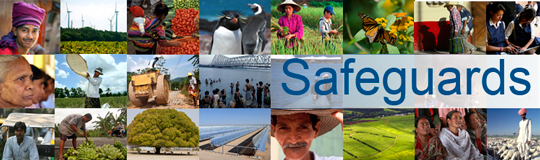 The World Bank Review and Update of the World Bank’s Environmental and Social Safeguard PoliciesChina: Dialogue with Ethnic MinoritiesDate: November 12-13, 2013Venue: Beijing, ChinaTotal Number of Participants: 38AcademicsAcademicsAcademicsNo.NameOrganization/Project Represented (Province)1Li ZeXinjiang Social Science Institute (Xinjiang)2Shi GuoqingHohai University (Jiangsu)3Chen ShaojunHohai University (Jiangsu)4Yang XiaoliuZhongshan University (Guangdong)5Li FanChina Agri University6Li OuChina Agri University7Yang FanChina Association of Ethnic EconomyEthnic MinoritiesEthnic MinoritiesEthnic MinoritiesNo.NameOrganization/Project Represented (Province)8Yu Guangping (Miao)Guiguang Railway Project (Guizhou)9Zhang Liqing (Buyi)Guiguang Railway Project (Guizhou)10Kelibinuer yasheng (Uygur)Xinjiang  Water Conservation Project (Xinjiang)11Gulinisha Shataer (Uygur)Xinjiang Water Conservation Project (Xinjiang)12Wang Zhiqiang (Hui)Yining Urban Transportation Project (Xinjiang)13Ailapati Abudurexiti (Uygur)Yining Urban Transportation Project (Xinjiang)14Li Shengsheng (Miao)Guizhou Culture (Guizhou)15Wang Chengjiang (Miao)Guizhou Culture (Guizhou)16Wang Huaifang (Tibetan)Xining Flood Control (Qinghai)17Qiao Yushou (Tibetan)Xining Flood Control (Qinghai)Project Management Offices (PMOs)Project Management Offices (PMOs)Project Management Offices (PMOs)No.NameOrganization/Project Represented (Province)18Su TieshanGuiguang Railway Project (Guizhou)19Cao PeiwuXinjiang  Water Conservation (Xinjiang)20Wang YongYining Urban Transportation Project (Xinjiang)21Wang Lin Guizhou Cul. & Heri. Project (Guizhou)22Chen HailinXining Flood Control (Qinghai)23Ning XiaoliGansu Cul. & Heri. Project (Gansu)24Yeerken BiyakeLake Aibi Project (Xinjiang)25Zhang DianliJituhun Railway (Jilin)Government OfficialsGovernment OfficialsGovernment OfficialsNo.NameOrganization/Project Represented (Province)26Peng ZechangEconomic Department, State Ethnic Affairs Commission of China, Deputy Director-General27Wu JianjunIFI Division I, International Department, MOF, Director28Wang XuerenEconomic Development Division, Gansu Provincial Ethnic Affairs Commission, Director (Gansu)29Fu TingGuizhou Provincial Department of Finance, Chief Officer (Guizhou)30Huang MingxiangGuizhou Provincial Ethnic Affairs Commission, Researcher (Guizhou)31AmitijiangForeign Affairs Division, Department of Finance of Xinjiang, Chief Officer (Xinjiang)32Sun YongEconomic Development Division, Qinghai Provincial Ethnic and Religion Affairs Commission, Director (Qinghai)33Yang LiuChina Ethnic Economy Promotion Commission, Secretary General34Lin XinDepartment of Finance of Guangxi, Chief Officer (Guangxi)35Tan FengqianEthnic Affairs Commission of Guangxi, Deputy Director (Guangxi)36Luo ShenglianQinghai Provincial Department of Finance, Deputy Director (Qinghai)37Liu Sheng'anForeign Capital Project Management Center of LGOP, Director38Lei XinGansu Provincial Department of Finance (Gansu)